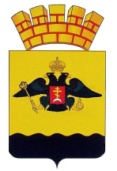 РЕШЕНИЕГОРОДСКОЙ ДУМЫ МУНИЦИПАЛЬНОГО ОБРАЗОВАНИЯГОРОД НОВОРОССИЙСКот 22 июня 2021 года								   № 128г. НовороссийскОб утверждении Порядка обращения в городскую Думумуниципального образования город НовороссийскВ соответствии с Федеральным законом от 2 мая 2006 года № 59-ФЗ «О порядке рассмотрения обращений граждан Российской Федерации», Законом Краснодарского края от 28 июня 2007 года № 1270-КЗ «О дополнительных гарантиях реализации права граждан на обращение в Краснодарском крае», руководствуясь Уставом муниципального образования город Новороссийск, городская Дума муниципального образования город Новороссийск решила:Утвердить Порядок обращения в городскую Думу муниципального образования город Новороссийск (прилагается). 2. Контроль за выполнением настоящего решения возложить на председателя городской Думы А.В. Шаталова.3. Настоящее решение вступает в силу со дня его официального опубликования. Председатель городской Думымуниципального образования город Новороссийск						          	        А.В. ШаталовПриложение к решению городской Думы муниципального образования город Новороссийск    							от 22 июня 2021 года № 128ПОРЯДОКобращения в городскую Думу муниципального образованиягород НовороссийскОбщие положенияПорядок обращения граждан, объединений граждан, юридических лиц в органы местного самоуправления, а также порядок рассмотрения обращений регулируется Федеральным законом от 2 мая 2006 года № 59-ФЗ «О порядке рассмотрения обращений граждан Российской Федерации».Законом Краснодарского края от 28 июня 2007 года № 1270-КЗ «О дополнительных гарантиях реализации права граждан на обращение в Краснодарском крае» установлены дополнительные гарантии реализации права граждан и объединений граждан, в том числе юридических лиц, на обращение в органы местного самоуправления в Краснодарском крае.Граждане имеют право обращаться лично, а также направлять индивидуальные и коллективные обращения, включая обращения объединений граждан, в том числе юридических лиц.Требования к письменному обращениюВ письменном обращении в обязательном порядке указываются:– наименование органа местного самоуправления, в который направляется письменное обращение (в городскую Думу муниципального образования город Новороссийск), либо фамилия, имя, отчество (последнее – при наличии) соответствующего должностного лица, либо должность соответствующего должностного лица;– фамилия, имя, отчество (последнее – при наличии) гражданина или граждан (в случае направления коллективного обращения), наименование объединения граждан, юридического лица (в случае обращения объединения граждан, либо юридического лица соответственно);– почтовый адрес заявителя (заявителей), по которому должен быть направлен ответ;– суть обращения (предложения, заявления или жалобы);– личная подпись заявителя (заявителей) и дата обращения.В письменном обращении также может быть указан контактный телефон.В случае необходимости, в подтверждение доводов обращения, к нему прилагаются документы и материалы, либо их копии.Направление обращения в городскую Думумуниципального образования город НовороссийскПисьменное обращение может быть направлено почтой по адресу: 353900, Краснодарский край, г. Новороссийск, ул. Советов, 18, городская Дума муниципального образования город Новороссийск.Письменное обращение можно сдать лично в рабочие дни по адресу: 353900, Краснодарский край, г. Новороссийск, ул. Советов, 18, кабинет 72.Обращение может быть направлено по информационным системам общего пользования на электронный адрес: duma-nvrsk@yandex.ru.Порядок рассмотрения обращений, поступивших в городскую Думу муниципального образования город НовороссийскПисьменное обращение, поступившее в городскую Думу муниципального образования город Новороссийск или должностному лицу, в соответствии с их компетенцией, по общему правилу рассматривается в течение 30 дней со дня регистрации письменного обращения.При рассмотрении обращения:– обеспечивается объективное, всестороннее и своевременное его рассмотрение, с уточнением доводов заявителя, в случае необходимости – с участием гражданина, направившего обращение;– при необходимости запрашиваются, в том числе в электронной форме, необходимые для рассмотрения обращения документы и материалы в других государственных органах, органах местного самоуправления и у иных должностных лиц, за исключением судов, органов дознания и органов предварительного следствия;– принимаются меры, направленные на восстановление или защиту нарушенных прав, свобод и законных интересов гражданина.По существу поставленных в обращении вопросов, за исключением случаев, указанных в статье 11 Федерального закона от 2 мая 2006 года              № 59-ФЗ «О порядке рассмотрения обращений граждан Российской Федерации», дается письменный ответ.Ответ на обращение, поступившее в адрес городской Думы муниципального образования город Новороссийск в форме электронного документа, направляется по адресу электронной почты, указанному в обращении, или в письменной форме по почтовому адресу, указанному в обращении.Письменное обращение, содержащее вопросы, решение которых не входит в компетенцию городской Думы муниципального образования город Новороссийск или ее должностного лица, направляется в течение семи дней со дня регистрации в соответствующий орган или соответствующему должностному лицу, в компетенцию которых входит решение поставленных в обращении вопросов, с уведомлением гражданина, направившего обращение, о переадресации обращения, за исключением случаев, указанных в  статье 11 Федерального закона от 2 мая 2006 года № 59-ФЗ «О порядке рассмотрения обращений граждан Российской Федерации».Порядок и время приема председателем и депутатами городской Думы муниципального образования город НовороссийскПрием граждан (физических лиц), в том числе представителей организаций (юридических лиц), общественных объединений, осуществляется председателем, депутатами городской Думы муниципального образования город Новороссийск в избирательных округах, в соответствии с Графиком приема избирателей депутатами городской Думы (адреса избирательных округов и контактная информация указаны в Графике приема), утверждаемым решением городской Думы муниципального образования город Новороссийск и  размещенном на официальном сайте администрации и городской Думы муниципального образования город Новороссийск в сети «Интернет». Председателем городской Думы муниципального образования город Новороссийск также осуществляется прием в помещении городской Думы по адресу: Краснодарский край, г. Новороссийск, ул. Советов, 18, кабинет 72, (понедельник, среда, четверг, пятницу с 9.00 до 13.00), по предварительной записи по телефону: (8617) 64-63-71.В соответствии с Положением о пропускном режиме в здании администрации муниципального образования город Новороссийск, утвержденным постановлением администрации муниципального образования город Новороссийск, посещение городской Думы гражданами осуществляется по разовым пропускам.Справочную информацию по вопросам, связанным с личным приемом председателем городской Думы муниципального образования город Новороссийск, можно получить по телефону: (8617) 64-63-71 с понедельника по четверг с 9.00 до 18.00, в пятницу с 9.00 до 17.00.Начальник управления деламигородской Думы								      И.В. Соломкин